Strakonice dne: 28. 8. 2020Objednací listč. 125/20/7 Předmět objednávky 	Množství	Předpokl. cena Kč 	Celkem (s DPH): 	108 601,13 Kč Popis objednávky:Objednáváme opravu střechy Domu kultury Strakonice - dle cenové nabídky z 27.08.2020. Cena bez DPH činí 89.753,00 Kč, tj cena včetně DPH 21% činí 108.601,13 Kč.Termín dodání : 15. 9. 2020 Vyřizuje: Ing. Oldřich ŠvehlaBankovní spojení: ČSOB, a.s., č.ú.: 182050112/0300	IČ: 00251810	DIČ: CZ00251810Upozornění:	Na faktuře uveďte číslo naší objednávky.	Kopii objednávky vraťte s fakturou.	Schválil:	Ing. Jana Narovcová	vedoucí odboru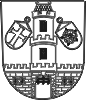 Město  StrakoniceOdbor majetkovýDodavatel:RADIMÍR LAGRON StavitelstvíÚnice-Hubenov 23386 01  StrakoniceIČ: 13507168 , DIČ: CZ5805051835Dům kultury Strakonice - oprava střechy1108 601,13Tel. kontakt:383 700 322E-mail:oldrich.svehla@mu-st.cz